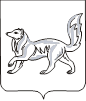 АДМИНИСТРАЦИЯ ТУРУХАНСКОГО РАЙОНАКРАСНОЯРСКОГО КРАЯП О С Т А Н О В Л Е Н И Е05.09.2023                                      с. Туруханск                                         № 706 - пОб утверждении документации по проекту планировки территории под размещение объекта ООО «Тагульское» «Обустройство Тагульского месторождения. Кустовая площадка № 106 с коридорами коммуникаций. Этап строительства № 2. Обустройство кустовой площадки на 19 скважин с коридорами коммуникаций»В соответствии со статьями 45, 46 Градостроительного кодекса Российской Федерации, Федеральным законом от 06.10.2003 № 131-ФЗ         «Об общих принципах организации местного самоуправления в Российской Федерации», статьи 10 Правил землепользования и застройки межселенной территории Туруханского района, утвержденных решением Туруханского районного Совета депутатов от  23.06.2022 № 12-169, рассмотрев материалы по проекту планировки территории под размещение объекта «Обустройство Тагульского месторождения. Кустовая площадка № 106 с коридорами коммуникаций. Этап строительства № 2. Обустройство кустовой площадки на 19 скважин с коридорами коммуникаций», на основании заявления             ООО «Тагульское» исх. № ТМ-2691 от 26.06.2023, с учётом заключения о результатах общественных обсуждений по проектам планировки территории под размещение объектов ООО «Тагульское» от 07.08.2023, руководствуясь статьями 47, 48 Устава Туруханского района, ПОСТАНОВЛЯЮ: Утвердить документацию по проекту планировки территории под размещение объекта ООО «Тагульское» «Обустройство Тагульского месторождения. Кустовая площадка    № 106 с коридорами коммуникаций. Этап строительства № 2. Обустройство кустовой площадки на 19 скважин с коридорами коммуникаций», расположенного по адресу: Красноярский край, Туруханский район, в границах Тагульского месторождения.Настоящее постановление подлежит опубликованию в общественно-политической газете Туруханского района «Маяк Севера» и размещению на официальном сайте Туруханского района в сети Интернет.3. Отделу информатизации и цифровой трансформации администрации Туруханского района (А.С. Вяткину) разместить документацию по проекту планировки территории, указанную в п. 1 настоящего постановления, на официальном сайте Туруханского района в сети Интернет, в течение семи дней со дня утверждения.4. Контроль за исполнением настоящего постановления возложить на заместителя Главы Туруханского района О.С. Вершинину. 5. Постановление вступает в силу со дня подписания.Глава Туруханского района                                                          О.И. Шереметьев